Review Test Submission: Chapter 7 GoetschContentQuestion 11 out of 1 pointsQuestion 21 out of 1 pointsQuestion 31 out of 1 pointsQuestion 41 out of 1 pointsQuestion 51 out of 1 pointsQuestion 61 out of 1 pointsQuestion 71 out of 1 pointsQuestion 81 out of 1 pointsQuestion 91 out of 1 pointsQuestion 101 out of 1 pointsQuestion 111 out of 1 pointsQuestion 121 out of 1 pointsQuestion 131 out of 1 pointsQuestion 141 out of 1 pointsQuestion 151 out of 1 pointsWednesday, February 10, 2016 1:46:41 PM ESTUserKelsey BradleyCourse2016SP*IET*422*301 (Ind Safe Stand & Enfo)TestChapter 7 GoetschStarted2/10/16 1:40 PMSubmitted2/10/16 1:46 PMStatusCompletedAttempt Score15 out of 15 points  Time Elapsed6 minutesInstructionsYou have 30 minutes to complete this quiz.All employees are covered under the workers’ compensation laws except which one of the following?A person who accepts a service contract to perform a specific task is considered an employee of the company.Workers’ compensation was developed to allow injured employees to be compensated without the need for litigation.If employers go out of business, they are not liable to injured employees.The following are all approaches used to settle a workers’ compensation claim except:Workers’ compensation laws are uniform from state to state.Insurance rates are affected by all the factors listed below except which of the following?When the employer is classified by type, which one of the following methods is used to determine the premium rate?Temporary disability is the state that exists when it is probable that an injured employee will be able to resume employment.Which of the following statements are problems with workers’ compensation?All workers are covered under the workers’ compensation laws.There are no serious problems with workers’ compensation in the United States.Today, all fifty states, the District of Columbia, Guam, and Puerto Rico have workers’ compensation laws.Permanent partial disability is the condition that exists when an injured employee is not expected to recover fully.Workers’ compensation applies when an injury can be categorized as arising out of employment or occurring in the course of employment.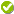 